 Bhartiyam International School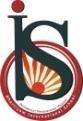 Periodic Assessment- 1 (2022-23)
Subject: Hindi (Set-2)Class: VI Date: 12/07/2022								Max. Mark: 20
Name: ______________	 Roll No: ______                Duration: 1 hrनिर्देश-	१.सभी प्रश्न हल करने अनिवार्य हैं।     	२.कार्य सुलेख के साथ करें।     	३.प्रश्नों के उत्तर यथासंभव क्रमानुसार दें। (खंड -क  पठित बोध)प्रश्न 1- नीचे दिए गये गद्यांश को पढ़कर निम्नलिखित प्रश्नों के उत्तर लिखिए - 				 (1X4=4)विश्वामित्र कभी स्वयं भी राजा थे | बाद में उन्होंने अपना राजपाट छोड़ सन्यास ग्रहण कर लिया और सिद्धाश्रम नामक आश्रम बनवाया | महर्षि के सत्कार के बाद महर्षि राजा से बोले “राजन! मैं जो माँगने जा रहा हूँ उसे देना आपके लिए कठिन होगा|” “आप आज्ञा दीजिए, महर्षि! मैं उसे पूरा करने के लिए तत्पर हूँ, बिल्कुल नहीं हिचकूँगा।“ “मैं सिद्धि के लिए यज्ञ कर रहा हूँ। अनुष्ठान लगभग पूरा हो गया है, लेकिन दो राक्षस उस में बाधा डाल रहे हैं। उन राक्षसों को केवल आपका ज्येष्ठ पुत्र राम ही मार सकता है।” दशरथ पर तो जैसे बिजली गिर पड़ी। उन्हें उम्मीद ही नहीं थी कि मुनिवर उनसे राम को माँग लेंगे। विश्वामित्र दशरथ की दुविधा समझ रहे थे। उन्होंने कहा “मैं राम को केवल कुछ दिनों के लिए माँग रहा हूँ।” महाराज दशरथ पुत्र वियोग की आशंका से काँप उठे। दरबार में सन्नाटा छा गया| इतने में दशरथ मूर्छित होकर गिर पड़े| होश में आते ही उन्होंने विश्वामित्र से विनती की, महामुनि। मेरा राम तो अभी 16 वर्ष का भी नहीं हुआ है। वह राक्षसों से कैसे लड़ेगा? राक्षस मायावी हैं| उनका छल कपट कैसे समझेगा, उन्हें कैसे मारेगा। मैं स्वयं आपके साथ चलने के लिए तैयार हूँ।i) विश्वामित्र कौन थे व उनके आश्रम का नाम क्या था ?ii) महर्षि विश्वामित्र राजा दशरथ के पास किसे मांगने आए थे और क्यों ?iii) महर्षि विश्वामित्र यज्ञ क्यों क्र रहे थे ?iv) राजा दशरथ क्यों काँप उठे ? (खंड – ख : व्याकरण बोध)प्रश्न 2- क) निम्नलिखित वर्णों के योग से शब्द बनाकर लिखिए-				         (0.5x2=1)     i) ट् + ए + ल् + ई + व् + इ + ज् + अ + न् + अ =     ii) र् + आ + म् + आ + य् + अ + ण् + अ =   ख) निम्नलिखित शब्दों  के वर्ण-विच्छेद  कीजिए-						         (0.5x2=1)     i) अमृत                    ii) किसान     ग) रिक्त स्थान की पूर्ति कीजिए-							          (0.5x4=2)    i) भाषा की सबसे छोटी ध्वनि           होती है |    ii) ऊष्म व्यंजन की संख्या           होती है |    iii) जिन स्वरों के उच्चारण में अधिक समय लगता है उन्हें        स्वर कहते हैं |    iv) भाषा के क्षेत्रीय रूप को           कहते हैं |(खंड-ग : पठित बोध)प्रश्न 3- रिक्त स्थान में उचित शब्द भरिए-							           (0.5x4=2)    i) चिड़िया उफ़नती नदी से भी चोंच में            भरकर ले आती है |    ii) चिड़िया के पंख           हैं |    iii) ‘बचपन’ कहानी में उन दिनों मनोरंजन का साधन             था |    iv) ऐनक के कारण लोग लेखिका को            पीने की सलाह दिया करते थे |प्रश्न 4- निम्नलिखित शब्दों  के अर्थ लिखकर वाक्य प्रयोग कीजिए-					 (1x2=2)     i) संतोष  			ii) विजन   प्रश्न 5- निम्नलिखित प्रश्नों में से किन्हीं चार प्रश्नों के उत्तर  एक या दो पंक्ति में  दीजिए -	 (1X4=4)i) चिड़िया किस प्रकार के स्थान पर रहना पसंद करती है?  ii) चिड़िया किसकी खातिर गाती है?iii) लेखिका को चॉकलेट खरीदने की छूट कब थी?iv) छालों से बचने के लिए लेखिका क्या किया करती थीं?v) बचपन कहानी की लेखिका कौन है?vi)‘नीले पंखों वाली’ चिड़िया का नाम क्या हो सकता है?(खंड-घ : रचनात्मक लेखन)प्रश्न 6- i) अपनी सहेली को बहन की शादी में बुलाने के लिए निमंत्रण- पत्र लिखिए।				(4)अथवाii) अपनी छोटी बहन को कक्षा में प्रथम आने पर बधाई-पत्र लिखिए।